Муниципальное общеобразовательное учреждениесредняя общеобразовательная школа № 28 имени А.А. СурковаДополнительная общеобразовательная общеразвивающаяпрограмма «Баскетбол для школьников»Программа рассчитана на 1 год обучения 102 часаВозраст обучающихся – 12-17 летАвтор:Картовенко Ольга Валерьевна,педагог дополнительного образования средней школы №28 имени А.А. СурковаРыбинск 2018Пояснительная запискаРабочая программа составлена на основе федерального компонента государственного стандарта среднего (полного) общего образования, авторской программы по физическому воспитанию В.И.Ляха (7-е издание,2010 г. издание Просвещение). Программа рассчитана на 102 часа.настоящее время баскетбол, как вид спорта получил широкое распространение в России и мире. Массовое привлечение детей к занятиям баскетболом позволило России добиться успехов на международной арене. Тем не менее, проблемы подготовки спортивных резервов по баскетболу существуют.Речь идет в первую очередь о повышении класса массового баскетбола в обычных общеобразовательных школах, так как именно в этой среде рождаются таланты, воспитывается резерв сборных команд страны. Кроме того, спортивные игры, в том числе баскетбол, являются отличным средством поддержания и укрепления здоровья, развития физических и психических качеств ребенка. В баскетболе постоянно изменяется игровая ситуация. Действовать приходиться в зависимости от ситуации, а не по определенным программам. Основной формой деятельности мозга в этих условиях является не отработка стандартных навыков, а творческая деятельность – мгновенная оценка ситуации, решение тактических задач, выбор ответных действий.Обучение сложной технике игры основывается на приобретении на начальном этапе простейших умений обращения с мячом. Уникальные возможности не только для физического, но и нравственного воспитания детей и подростков, особенно для развития познавательных интересов, выработки воли и характера, формирования умения ориентироваться в окружающей действительности, воспитания чувства коллективизма. Игровой процесс обеспечивает развитие образовательного потен-циала личности, её индивидуальности, творческого отношения к деятельности. Цель программы: создание наиболее благоприятных условий для творческого созревания и раскрытия личностного потенциала каждого ребенка посредством игры в баскетбол:-углубить знания по игре в баскетбол;расширить и закрепить арсенал двигательных умений и навыков;Задачи программы:способствовать нормальному росту организма и укреплению здоровья воспитанника;развивать и совершенствовать его физические и психомоторные качества,обеспечивающие высокую дееспособность;прививать жизненно важные гигиенические навыки;содействовать развитию познавательных интересов, творческой активности и инициативы;стимулировать развитие волевых и нравственных качеств, определяющих формирование личности ребенка;помогать в овладении и закреплении разнообразных навыков и умений;Программа построена на принципах:целостности процесса обучения предполагающего интеграция основного и дополнительного образования;сотрудничества и ответственности;сознательного усвоения обучающимися учебного материала;-последовательности и систематичности ;-непрерывности и наглядности.В процессе обучения используются следующие методы:объяснительно-иллюстративный ( при объяснении нового материала);репродуктивный (воспроизведение полученной информации);исследовательский (каждый обучаемый, самостоятельно изучает с помощью технических средств учебный материал);соревновательный (использование упражнений в соревновательной форме);игровой (использование упражнений в игровой форме);Программа предусматривает формы учебной деятельности учащихся: Фронтальная (фронтальная предусматривает подачу материала группе Индивидуальная (индивидуальная предполагает самостоятельную работу );  Групповая (в ходе групповой работы учащимся предоставляется возможность самостоятельно построить свою деятельность на основе принципа взаимозаменяемости, ощутить помощь со стороны друг друга, учесть возможности каждого на конкретном этапе деятельности);Учебно-тематический план секции по баскетболу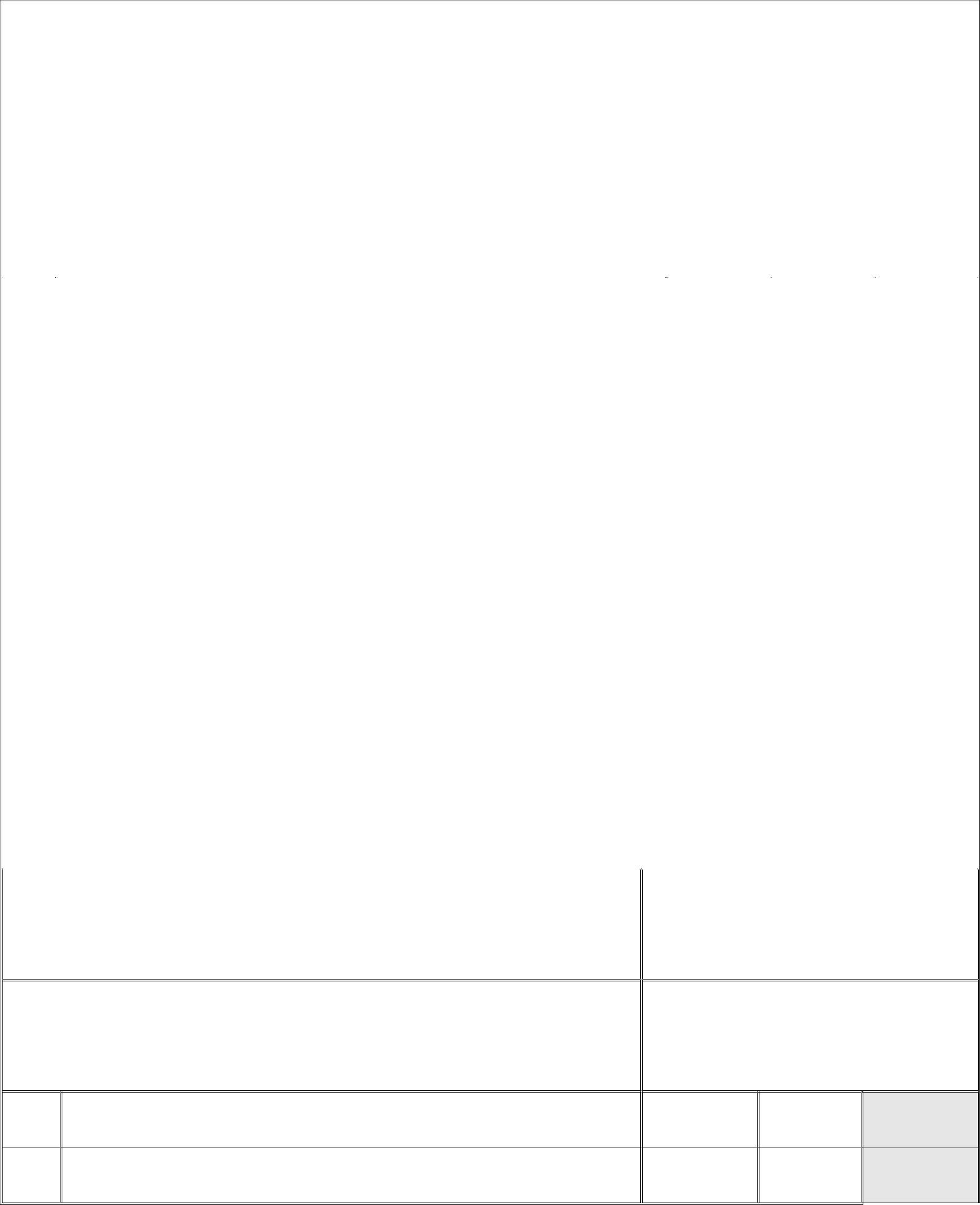 Практические занятияОбщая физическая подготовкаа)	Упражнения для развития силы;б)	Упражнения для развития быстроты;92ч.ч.4 ч.4 ч.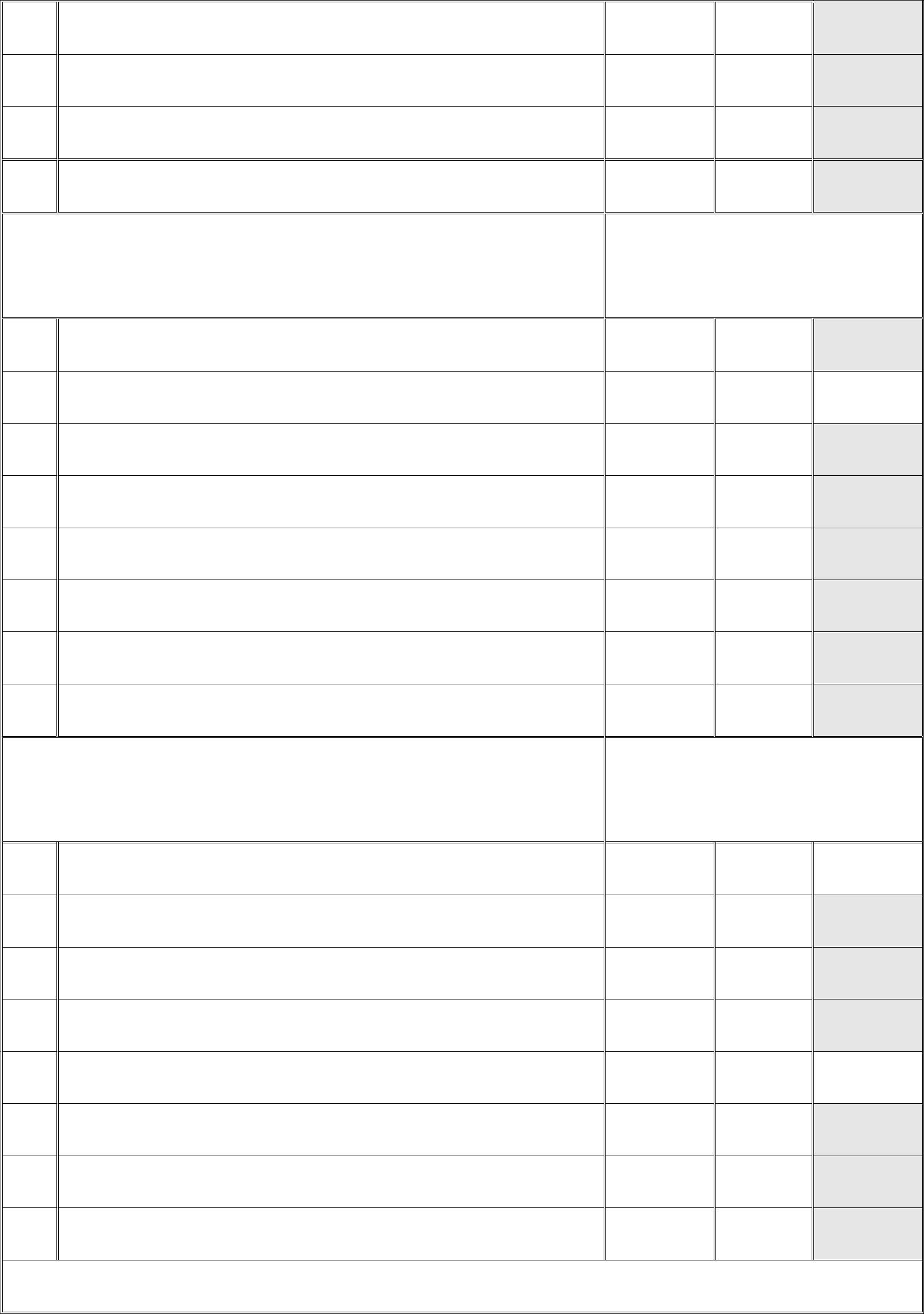 в) Упражнения для развития прыгучести; г) Упражнения на развитие координации; д) Упражнения для развития выносливости;Техника игры в баскетбола) Перемещения баскетболиста; б) Техника владения мячом:ловля мяча;передача мяча;броски в корзину;ведение мяча;финты;техника овладения мячом.Тактика игры в баскетбола)	Игра в нападении:индивидуальные действия;групповые действия;командные действия.б)	Игра в защите:индивидуальные действия;групповые действия;командные действия.ч.ч.ч.ч.ч.чч.ч.ч.ч.ч.ч.ч.ч.ч.ч.ч.ч.СОДЕРЖАНИЕ (102 часа)Способы физкультурной деятельности (102 часа)разделе «Общая физическая подготовка» даны упражнения, строевые команды и другие необходимые двигательные действия, которые способствуют формированию общей культуры движений, развивают определенные двигательные качества.Общеразвивающие упражнения (18 часа)Развитие силовых способностей: комплексы Общеразвивающие и локально воздействующих упражнений с внешними отягощениями (масса собственного тела, гантели, эспандер, набивные мячи, штанги и т.д.); прыжковые упражнения со скакал-кой с дополнительным отягощением; подтягивание туловища на гимнастической перекладине; преодоление комбинированных полос препятствий; подвижные игры с силовой направленностью.Развитие скоростных способностей: бег на месте в максимальном темпе; «челночный бег»; бег по разметкам и на дистанцию  с максимальной скоростью; бег с ускорениями из различных исходных положений; эстафеты и подвижные игры со скоростной направленностью.Развитие выносливости: равномерный бег в режимах умеренной и большой интенсивности; повторный бег в режиме максимальной и субмаксимальной интенсивности; «кроссовый» бег.Развитие координации: специализированные комплексы упражнений на развитие координации.Спортивные игры (баскетбол) (74 часов)разделе «Специальная подготовка» представлен материал по баскетболу, способствующий обучению школьников техническим и тактическим приемам.Упражнения без мяча: основная стойка; передвижения в основной стойке приставными шагами правым, левым боком; остановка прыжком после ускорения; остановка в шаге.Упражнения с мячом: ведения мяча на месте и в движении (по прямой, по кругу, «змейкой», с изменением направления, ускорением, ловля и передача мяча одной рукой от плеча, с отскоком от пола при параллельном и встречном движении, передача мяча двумя руками от груди (с места, с шагом, со сменой места после передачи); бросок мяча в корзину двумя руками от груди, двумя руками снизу; одной и двумя в прыжке; выполнение «штрафного» броска.Тактические действия: групповые – в защите (заслон), в нападении (быстрый прорыв); индивидуальные – выбивание и вырывание мяча, вбрасывание мяча с лицевой линии, персональная защита.№№Наименование разделов и темКол-воиз нихиз нихиз нихиз них№№Наименование разделов и темчасов нап/пп/пНаименование разделов и темчасов нап/пп/празделытеорияпрактикаразделытеорияпрактикаТеоретические занятияТеоретические занятия10 ч.10 ч.1.1.Правила безопасности на занятиях баскетболом.Правила безопасности на занятиях баскетболом.Правила безопасности на занятиях баскетболом.Правила безопасности на занятиях баскетболом.1 ч.1 ч.1 ч.2.2.Физическая культура- важнейшее средствоФизическая культура- важнейшее средствоФизическая культура- важнейшее средствоФизическая культура- важнейшее средство1 ч.1 ч.1 ч.воспитания и укрепления здоровья учащихся.воспитания и укрепления здоровья учащихся.воспитания и укрепления здоровья учащихся.воспитания и укрепления здоровья учащихся.3.3.Основные правила игры в баскетбол.Основные правила игры в баскетбол.Основные правила игры в баскетбол.Основные правила игры в баскетбол.1 ч.1 ч.1 ч.4.4.Личная и общественная гигиена.Личная и общественная гигиена.Личная и общественная гигиена.Личная и общественная гигиена.1 ч.1 ч.1 ч.5.5.Физическая подготовка юного спортсмена.Физическая подготовка юного спортсмена.Физическая подготовка юного спортсмена.Физическая подготовка юного спортсмена.1 ч.1 ч.1 ч.6.6.Систематический врачебный контроль .Систематический врачебный контроль .Систематический врачебный контроль .Систематический врачебный контроль .1 ч.1 ч.1 ч.7.7.Психологическая подготовка в процессе тренировки.Психологическая подготовка в процессе тренировки.Психологическая подготовка в процессе тренировки.Психологическая подготовка в процессе тренировки.1 ч.1 ч.1 ч.8.8.Первая помощь при травмах.Первая помощь при травмах.Первая помощь при травмах.Первая помощь при травмах.1 ч.1 ч.1 ч.9.9.Правила игры и методика судейства.Правила игры и методика судейства.Правила игры и методика судейства.Правила игры и методика судейства.1 ч.1 ч.1 ч.10.10.Итоговое занятие.Итоговое занятие.Итоговое занятие.Итоговое занятие.1 ч.1 ч.1 ч.1Контрольные испытания4 ч.4 ч.Итого:92 ч.10 ч.102 ч.